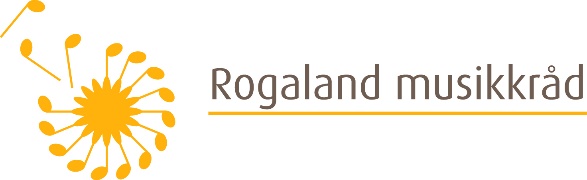 RAPPORTSKJEMA - Prosjektstøtte til det lokale musikklivet i RogalandInnleveringsfrist senest innen seks måneder etter at prosjektet er gjennomført. RAPPORT:Obligatorisk vedlegg:Signert prosjektregnskapRapport og signert prosjektregnskap må være innlevert senest innen seks måneder etter at prosjektet er gjennomført. Sted:				Dato:			Underskrift søker:Medlem i (nasjonal musikkorganisasjon): Medlem i (nasjonal musikkorganisasjon): Medlem i (nasjonal musikkorganisasjon): Medlem i (nasjonal musikkorganisasjon): Lokalt frivillig lag/gruppe: Lokalt frivillig lag/gruppe: Lokalt frivillig lag/gruppe: Lokalt frivillig lag/gruppe: Adresse: Adresse: Adresse: Adresse: Postnr.: Sted: Sted: Sted: Kontaktperson: Kontaktperson: Kontaktperson: Kontaktperson: Adresse: Adresse: E-post: E-post: Postnr.: Sted: Sted: Mobil: Tittel: Rapport om gjennomført prosjekt: Totalt antall deltakere:Deltakere under 26 år:Kontonummer: